PROGRAMAÇÃO MEGA-ACOLHIDA 2022.1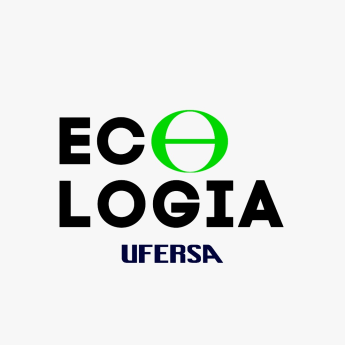 Dia 02/09/2022 MANHÃ07h30 às 08h00 - Coordenação e quebra-gelo08h00 às 08h30 – Professora Ludimilla de Oliveira, Reitora da UFERSA08h30 às 08h50 – Professor Vitor Lunardi08h50 às 09h20 – Psicóloga Solange Maia e Serviço Social PROAE09h20 às 09h40 - Psicóloga Solange Maia e Serviço Social PROAE09h40 às 10h00 - Intervalo10h00 às 10h20 – Professora Milena Machado10h20 às 10h40 – Professor James Lima10h40 às 11h00 – Professora Eveline Ferreira11h00 às 11h30 – PROGRADDia 02/09/2022 TARDE14h00 às 14h20 – Professora Cristina Baldauf14h20 às 14h40 – Professora Emanuelle Rabelo14h40 às 15h00 - Mentoring (Lázaro)15h20 às 15h40 - Intervalo15h40 às 16h00 – Professor Gustavo da Silva16h00 às 16h20 – Professora Cecília Calabuig16h20 às 16h40 - Empresa Júnior16h40 às 17h00 – Professor Rodrigo Costa, Diretor do CCBSDia 03/09/2022 - MANHÃ08h00 - Café da manhã09h00 - Roda de conversa09h30 - Visita aos Laboratórios.